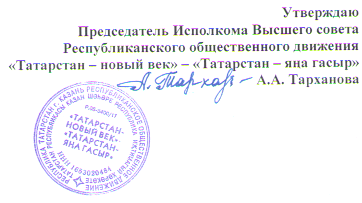 Положениео проведении конкурса на лучший проект «Наш Дом – Земля»1. Общие положения 1.1. Конкурс на лучший проект «Наш Дом – Земля» (далее – Конкурс) направлен на реализацию и пропаганду принципов Хартии Земли, или, иначе, Декларации прав Земли, которая, как предполагается по замыслу ее создания, должна сыграть консолидирующую роль для всех народов Земли в деле спасения нашей планеты, сохранения биосферы, спасения человека как биологического вида. Хартия Земли предлагает объединиться всем народам, государствам, несмотря на огромное многообразие культур и форм жизни и создать новое устойчивое глобальное общество, основанное на уважении к природе, универсальным правам человека, экономической справедливости и культуре мира. 1.2. Конкурс объявлен Республиканским общественным движением «Татарстан – новый век» – «Татарстан – яңа гасыр» (далее – РОД «ТНВ») с учетом сбалансированного подхода ко всем сферам жизни и направлен на то, чтобы пробудить в каждом человеке новое чувство взаимозависимости и всеобщей ответственности за процветание людей и всего живого сообщества. 1.3. Конкурс проводится в рамках Международного фестиваля школьных учителей в Елабуге (далее – Фестиваль).  2. Цели и Задачи Конкурса 2.1. Цели Конкурса: Конкурс проводится в целях выявления,  стимулирования и поддержки наиболее творчески работающих  преподавателей, пропагандирующих идеи согласия, добра и мира, а также распространения лучших проектов, направленных на формирование у подрастающего поколения активной гражданской позиции, воспитание толерантности, уважительного отношения к природе, универсальным правам человека, экономической справедливости и культуре мира, на развитие у обучающихся образовательных учреждений интереса к научной, творческой и познавательной деятельности.  2.2. Задачи Конкурса: 1) привлечь к участию в Конкурсе наиболее прогрессивных и творческих педагогов, осуществляющих пропаганду и реализацию принципов Хартии Земли; 2) стимулировать и как можно шире распространить ценный опыт и идеи в проведении мероприятий различного характера, основанные на продвижении идей и принципов Хартии Земли, а именно: - поддерживать и воспитывать молодежь, помогая им реализовать свою роль в вопросах достижения межконфессионального согласия, толерантности, создания социальной справедливости в обществе; - передавать будущим поколениям ценности, традиции, институты, которые обеспечивают процветание людей и экологических сообществ на Земле; - защищать и сохранять выдающиеся места, значимые для культурной и духовной жизни общества; - повышать авторитет института семьи. 3) выработать формы оценки результата деятельности преподавателей, способствовать их совершенствованию; 4) размещать лучшие проекты и информацию об авторах (с их согласия) на сайте Республиканского общественного движения «Татарстан – новый век» – «Татарстан – яңа гасыр» (далее – РОД «ТНВ»).  3. Организация Конкурса 3.1. Конкурс организует и финансирует РОД «ТНВ». Организатор: - объявляет информацию о проведении Конкурса; - осуществляет прием документов у участников Конкурса в бумажном варианте или по электронной почте (по желанию конкурсанта); - организует работу жюри Конкурса и определяет его состав; - осуществляет награждение победителей и участников Конкурса. 3.2. Соорганизатор Конкурса – Филиал ФГАОУ ВПО КФУ в г. Елабуга. В обязанности соорганизатора входит:  - своевременное информирование участников Фестиваля по вопросам проведения Конкурса; - прием документов у участников Конкурса; - предоставление площадок для работы жюри Конкурса и содействие в его работе; - организация и участие в церемонии награждения победителей Конкурса. 3.3. Для приема заявок и последующего их рассмотрения с целью определения победителей формируется жюри, в состав которого входят представители организатора, соорганизатора, авторитетные деятели в области культуры и образования. 3.4. Обязанности жюри Конкурса: - своевременно информировать участников Конкурса по вопросам его проведения; - принимать и обрабатывать конкурсные заявки; - информировать СМИ о ходе проведения Конкурса и его итогах; - определение победителей. 3.5. Жюри имеет право определять количество и содержание номинаций. 3.6. Голосование проводится каждым членом жюри индивидуально по следующим критериям оценки:  1) оригинальность замысла; 2) эмоциональное воздействие;  3) проявление фантазии и творческого начала;  4) наличие результата;  7) численность привлеченных лиц к участию в мероприятии. 3.7. Заявленные проекты, с согласия заявителя в анкете, будут размещены на сайте РОД “Татарстан – новый век”: www.tnvrod.ru – раздел НАШ ДОМ - ЗЕМЛЯ, где размещено настоящее Положение, общая информация о Конкурсе, регистрационная форма для подачи заявки на участие в Конкурсе.   4. Участники конкурса 4.1 Участниками Конкурса могут быть школьные учителя, подавшие заявку и предоставившие любые работы печатного (сценарии, планы, программки, статьи, эссе и т.д.) или аудиовизуального характера (презентации, ролики), с возможным приложением фото материалов, газетных вырезок, плакатов, стенгазет, рисунков и т.п. Прилагаемые фотографии и рисунки должны иметь подпись, Ф.И.О. участника. 4.2. Участие в Конкурсе предполагает представление конкурсантом своего профессионального опыта, сформировавшегося при взаимодействии с коллегами: учителями различных предметов, педагогами и специалистами образовательных учреждений разных типов и видов, учениками и родителями учеников, общественными организациями, работниками науки, культуры, сферы здравоохранения, представителями других сфер в форме:  - бесед, обсуждения и популяризации идей Хартии Земли среди учащихся и их родителей;  - «круглых столов» с участием специалистов в области культуры, экологии, политики, истории, права; - конкурсов рисунков, фотографий, стихов, песен и т.д. на соответствующие темы;  - семинаров, конференций и других мероприятий с включением идей Хартии Земли в их резолюции; - природоохранных мероприятий; - мероприятий по профилактике экстремизма; - выставок, создания музейных уголков, школьных музеев и презентационных роликов; - стенгазет, плакатов, брошюр; - профориентации школьников; - исследовательских работ; - иных мероприятий. 4.3. Представленные на Конкурс работы могут быть любого формата. Проекты могут быть как реализованными, так и планируемыми. 4.4. Заявка и материалы для участия в конкурсе с пометкой «Конкурс «Наш Дом – Земля» могут отсылаться на е-mail: tnvrod@yandex.ru, будут приниматься как в печатном виде, так и на электронных носителях (СD – дисках, флэш-носителях). 4.5. К конкурсным материалам прилагается Анкета участника, заполненная любым способом. 4.6. Материалы, представленные на Конкурс, не возвращаются. 4.7. Абсолютному победителю Конкурса вручается диплом и ценный приз. Кроме того, могут быть учреждены поощрительные номинации. Каждому конкурсанту будет вручен Диплом участника.5. Сроки проведения КонкурсаСроки проведения Конкурса: с 15 мая по 7 августа 2019 года. Последний день приема конкурсных работ: 1 августа 2019 года. Работа жюри Конкурса по оценке работ участников Конкурса – с 1 августа по 6 августа 2019 года.  Награждение победителей Конкурса осуществляется на торжественной церемонии закрытия Фестиваля в г.Елабуге 7 августа 2019 года. Сроки проведения конкурса ориентированы на сроки проведения Международного фестиваля школьных учителей в Елабуге. Анкета участника. 1.     Фамилия Имя Отчество участника2. Название проекта 3.      Место работы, должность (указать наименование учреждения, район, город). 4. Место проведения мероприятия (указать наименование учреждения, город)5. Способ предоставления конкурсного материала *     По электронной почтеПо почте (письмом)Привезу в офис по адресу: г.Казань, Лобачевского, 10Согласие на размещение материала на сайте www.tnvrod.ru  для всеобщего ознакомления и возможного использования. Да, я, _________________________________________, согласно Федеральному закону от 27.07.2006 № 152-ФЗ «О персональных данных» (далее – Федеральный закон) даю согласие председателю Исполкома Высшего совета Республиканского общественного движения «Татарстан – новый век» (420060, Республика Татарстан, г.Казань, ул.Пушкина, д.86) на обработку, а именно совершение действий, предусмотренных п.3 ст.3 Федерального закона, в том числе с использованием средств автоматизации, моих персональных данных, указанных в настоящей Анкете, любыми не запрещенными законодательством Российской Федерации способами, в целях организации и проведения Конкурса «Наш Дом - Земля».  Настоящее согласие действует со дня подписания до дня его отзыва в письменной форме. Я согласен(на) на публикацию в виртуальной сети интернет, а именно на сайте www.tnvrod.ru , предоставленных мной материалов на конкурс проектов «Наш Дом - Земля».Дата                                                                         Подпись